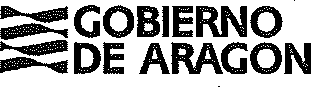 ANEXO ICOMUNICACIÓN DE INCIDENTE ACCIDENTE Y ENFERMEDAD PROFESIONAL* Remitir al Servicio de Prevención de Riesgos Laborales que correspondaSPRL de la Administración General.  Email: esprl@aragon.es	Fax: 976714832SPRL de Educación, Universidad, Cultura y Deporte. Email: edu.prlsalud@aragon.es Fax: 976335435SPRL de Sanidad, Bienestar Social y Familia. Email: saludprl@aragon.es Fax: 976716772Régimen Especial deFuncionarios Civiles del Estado.Régimen Especial deFuncionarios Civiles del Estado.Régimen Especial deFuncionarios Civiles del Estado.Régimen Especial deFuncionarios Civiles del Estado.Régimen General S.S.Régimen General S.S.Régimen General S.S.Régimen General S.S.INCIDENTE………………………………………….XACCIDENTE  SIN  BAJA ……………………………ACCIDENTE CON BAJA…………………………...	□ IN ITINEREPOSIBLE ENFERMEDAD PROFESIONAL………INCIDENTE………………………………………….XACCIDENTE  SIN  BAJA ……………………………ACCIDENTE CON BAJA…………………………...	□ IN ITINEREPOSIBLE ENFERMEDAD PROFESIONAL………INCIDENTE………………………………………….XACCIDENTE  SIN  BAJA ……………………………ACCIDENTE CON BAJA…………………………...	□ IN ITINEREPOSIBLE ENFERMEDAD PROFESIONAL………INCIDENTE………………………………………….XACCIDENTE  SIN  BAJA ……………………………ACCIDENTE CON BAJA…………………………...	□ IN ITINEREPOSIBLE ENFERMEDAD PROFESIONAL………INCIDENTE………………………………………….XACCIDENTE  SIN  BAJA ……………………………ACCIDENTE CON BAJA…………………………...	□ IN ITINEREPOSIBLE ENFERMEDAD PROFESIONAL………INCIDENTE………………………………………….XACCIDENTE  SIN  BAJA ……………………………ACCIDENTE CON BAJA…………………………...	□ IN ITINEREPOSIBLE ENFERMEDAD PROFESIONAL………INCIDENTE………………………………………….XACCIDENTE  SIN  BAJA ……………………………ACCIDENTE CON BAJA…………………………...	□ IN ITINEREPOSIBLE ENFERMEDAD PROFESIONAL………INCIDENTE………………………………………….XACCIDENTE  SIN  BAJA ……………………………ACCIDENTE CON BAJA…………………………...	□ IN ITINEREPOSIBLE ENFERMEDAD PROFESIONAL………Datos del trabajadorPRIMER APELLIDOPRIMER APELLIDOSEGUNDO APELLIDOSEGUNDO APELLIDONOMBRENOMBRED.N.IDatos del trabajadorDatos del trabajadorCATEGORIA PROFESIONAL O CUERPO, ESCALAY CLASE DE ESPECIALIDADCATEGORIA PROFESIONAL O CUERPO, ESCALAY CLASE DE ESPECIALIDADPUESTO DE TRABAJOPUESTO DE TRABAJOTFNO/FAX DEL CENTRO DE TRABAJOTFNO/FAX DEL CENTRO DE TRABAJOTFNO/FAX DEL CENTRO DE TRABAJODatos del trabajadorDatos del trabajadorDEPARTAMENTO UORG. AUTONOMOCENTRO DE TRABAJOCENTRO DE TRABAJOCENTRO DE TRABAJOLOCALIDADTFN PARTICULARTFN PARTICULARDatos del trabajadorAccidente o IncidenteFecha 		Hora del día 		Hora Jornada 	 Lugar  del accidente o incidente  					                                                                                                                        Trabajo que realizaba en el momento del accidente o incidente  				 Descripción del accidente o incidente: La elevada jornada lectiva que tengo asignada no deja tiempo disponible suficiente para desarrollar el resto de funciones y responsabilidades asociadas a mi puesto de trabajo. Esto está ocasionando un elevado distrés o estrés negativo y burnout o estrés laboral crónico que estoy experimentando por la vivencia de encontrarme emocionalmente agotado. Esta situación prolongada, en la salud física puede provocarme: problemas cardiovasculares, fatiga crónica, cefaleas, problemas gastrointestinales, alteraciones del sueño, dolores musculares o articulares. En la salud psicológica (alteraciones emocionales): depresión, baja autoestima, baja satisfacción laboral, dificultades de concentración, distanciamiento emocional, etc. Tal y como indican diferentes materiales de prevención de riesgos psicosociales elaborados por el Instituto Aragonés de Seguridad y Salud Laboral. 
Posibles causas: Elevada carga de trabajo con una jornada lectiva de 20h.Posibles medidas a adoptarFecha 		Hora del día 		Hora Jornada 	 Lugar  del accidente o incidente  					                                                                                                                        Trabajo que realizaba en el momento del accidente o incidente  				 Descripción del accidente o incidente: La elevada jornada lectiva que tengo asignada no deja tiempo disponible suficiente para desarrollar el resto de funciones y responsabilidades asociadas a mi puesto de trabajo. Esto está ocasionando un elevado distrés o estrés negativo y burnout o estrés laboral crónico que estoy experimentando por la vivencia de encontrarme emocionalmente agotado. Esta situación prolongada, en la salud física puede provocarme: problemas cardiovasculares, fatiga crónica, cefaleas, problemas gastrointestinales, alteraciones del sueño, dolores musculares o articulares. En la salud psicológica (alteraciones emocionales): depresión, baja autoestima, baja satisfacción laboral, dificultades de concentración, distanciamiento emocional, etc. Tal y como indican diferentes materiales de prevención de riesgos psicosociales elaborados por el Instituto Aragonés de Seguridad y Salud Laboral. 
Posibles causas: Elevada carga de trabajo con una jornada lectiva de 20h.Posibles medidas a adoptarFecha 		Hora del día 		Hora Jornada 	 Lugar  del accidente o incidente  					                                                                                                                        Trabajo que realizaba en el momento del accidente o incidente  				 Descripción del accidente o incidente: La elevada jornada lectiva que tengo asignada no deja tiempo disponible suficiente para desarrollar el resto de funciones y responsabilidades asociadas a mi puesto de trabajo. Esto está ocasionando un elevado distrés o estrés negativo y burnout o estrés laboral crónico que estoy experimentando por la vivencia de encontrarme emocionalmente agotado. Esta situación prolongada, en la salud física puede provocarme: problemas cardiovasculares, fatiga crónica, cefaleas, problemas gastrointestinales, alteraciones del sueño, dolores musculares o articulares. En la salud psicológica (alteraciones emocionales): depresión, baja autoestima, baja satisfacción laboral, dificultades de concentración, distanciamiento emocional, etc. Tal y como indican diferentes materiales de prevención de riesgos psicosociales elaborados por el Instituto Aragonés de Seguridad y Salud Laboral. 
Posibles causas: Elevada carga de trabajo con una jornada lectiva de 20h.Posibles medidas a adoptarFecha 		Hora del día 		Hora Jornada 	 Lugar  del accidente o incidente  					                                                                                                                        Trabajo que realizaba en el momento del accidente o incidente  				 Descripción del accidente o incidente: La elevada jornada lectiva que tengo asignada no deja tiempo disponible suficiente para desarrollar el resto de funciones y responsabilidades asociadas a mi puesto de trabajo. Esto está ocasionando un elevado distrés o estrés negativo y burnout o estrés laboral crónico que estoy experimentando por la vivencia de encontrarme emocionalmente agotado. Esta situación prolongada, en la salud física puede provocarme: problemas cardiovasculares, fatiga crónica, cefaleas, problemas gastrointestinales, alteraciones del sueño, dolores musculares o articulares. En la salud psicológica (alteraciones emocionales): depresión, baja autoestima, baja satisfacción laboral, dificultades de concentración, distanciamiento emocional, etc. Tal y como indican diferentes materiales de prevención de riesgos psicosociales elaborados por el Instituto Aragonés de Seguridad y Salud Laboral. 
Posibles causas: Elevada carga de trabajo con una jornada lectiva de 20h.Posibles medidas a adoptarFecha 		Hora del día 		Hora Jornada 	 Lugar  del accidente o incidente  					                                                                                                                        Trabajo que realizaba en el momento del accidente o incidente  				 Descripción del accidente o incidente: La elevada jornada lectiva que tengo asignada no deja tiempo disponible suficiente para desarrollar el resto de funciones y responsabilidades asociadas a mi puesto de trabajo. Esto está ocasionando un elevado distrés o estrés negativo y burnout o estrés laboral crónico que estoy experimentando por la vivencia de encontrarme emocionalmente agotado. Esta situación prolongada, en la salud física puede provocarme: problemas cardiovasculares, fatiga crónica, cefaleas, problemas gastrointestinales, alteraciones del sueño, dolores musculares o articulares. En la salud psicológica (alteraciones emocionales): depresión, baja autoestima, baja satisfacción laboral, dificultades de concentración, distanciamiento emocional, etc. Tal y como indican diferentes materiales de prevención de riesgos psicosociales elaborados por el Instituto Aragonés de Seguridad y Salud Laboral. 
Posibles causas: Elevada carga de trabajo con una jornada lectiva de 20h.Posibles medidas a adoptarFecha 		Hora del día 		Hora Jornada 	 Lugar  del accidente o incidente  					                                                                                                                        Trabajo que realizaba en el momento del accidente o incidente  				 Descripción del accidente o incidente: La elevada jornada lectiva que tengo asignada no deja tiempo disponible suficiente para desarrollar el resto de funciones y responsabilidades asociadas a mi puesto de trabajo. Esto está ocasionando un elevado distrés o estrés negativo y burnout o estrés laboral crónico que estoy experimentando por la vivencia de encontrarme emocionalmente agotado. Esta situación prolongada, en la salud física puede provocarme: problemas cardiovasculares, fatiga crónica, cefaleas, problemas gastrointestinales, alteraciones del sueño, dolores musculares o articulares. En la salud psicológica (alteraciones emocionales): depresión, baja autoestima, baja satisfacción laboral, dificultades de concentración, distanciamiento emocional, etc. Tal y como indican diferentes materiales de prevención de riesgos psicosociales elaborados por el Instituto Aragonés de Seguridad y Salud Laboral. 
Posibles causas: Elevada carga de trabajo con una jornada lectiva de 20h.Posibles medidas a adoptarFecha 		Hora del día 		Hora Jornada 	 Lugar  del accidente o incidente  					                                                                                                                        Trabajo que realizaba en el momento del accidente o incidente  				 Descripción del accidente o incidente: La elevada jornada lectiva que tengo asignada no deja tiempo disponible suficiente para desarrollar el resto de funciones y responsabilidades asociadas a mi puesto de trabajo. Esto está ocasionando un elevado distrés o estrés negativo y burnout o estrés laboral crónico que estoy experimentando por la vivencia de encontrarme emocionalmente agotado. Esta situación prolongada, en la salud física puede provocarme: problemas cardiovasculares, fatiga crónica, cefaleas, problemas gastrointestinales, alteraciones del sueño, dolores musculares o articulares. En la salud psicológica (alteraciones emocionales): depresión, baja autoestima, baja satisfacción laboral, dificultades de concentración, distanciamiento emocional, etc. Tal y como indican diferentes materiales de prevención de riesgos psicosociales elaborados por el Instituto Aragonés de Seguridad y Salud Laboral. 
Posibles causas: Elevada carga de trabajo con una jornada lectiva de 20h.Posibles medidas a adoptarNombre del que realiza la comunicación 				 Puesto de trabajo 		Tfno: 	Firma:Nombre del que realiza la comunicación 				 Puesto de trabajo 		Tfno: 	Firma:Nombre del que realiza la comunicación 				 Puesto de trabajo 		Tfno: 	Firma:Nombre del que realiza la comunicación 				 Puesto de trabajo 		Tfno: 	Firma:Nombre del que realiza la comunicación 				 Puesto de trabajo 		Tfno: 	Firma:Nombre del que realiza la comunicación 				 Puesto de trabajo 		Tfno: 	Firma:Nombre del que realiza la comunicación 				 Puesto de trabajo 		Tfno: 	Firma:Nombre del que realiza la comunicación 				 Puesto de trabajo 		Tfno: 	Firma: